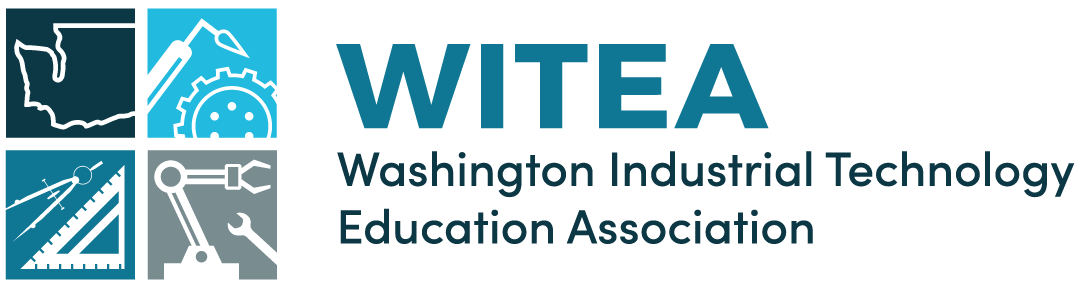 REGISTRATION FORMWITEA Spring Conference  In-Person: March 9-11, 2023 @ Wenatchee Convention CenterRemote: March 18-31, 2023 (video recordings only)REGISTRATION FORMWITEA Spring Conference  In-Person: March 9-11, 2023 @ Wenatchee Convention CenterRemote: March 18-31, 2023 (video recordings only)1.  REGISTRANT Information (please type or print clearly)Certification #	Name	District	School	Work Address	City/State/ZIP	Work Telephone	Cell	Work Email	Personal Email	Policy: When your registration form is submitted you are registered for the conference whether your registration is paid for by credit card, check, or purchase order. Due to the virtual content of this conference, no cancellations will be accepted and no refunds will be given for any registration fees. In-person registration can be switched to remote or substituted by another person if unable to attend. Dues are individual, non-transferable, and non-refundable.Deadline for Early Bird Rates: March 6, 20232.  Registration Fees					All registration fees include WITEA dues.If you aren’t sure if you are a current WA-ACTE member,please email taa@wa-acte.org(Must have an expiration date of 4/30/2023 or later for Member Registration.)Meals provided for in-person attendees: Thursday appetizer/dinner; Friday breakfast, lunch, and dinner; and Saturday breakfast. Approximately 14 STEM Clock Hours provided for conference. In-Person     (Required – Check One)      Remote			Thru March 6	After March 6 Non-Members or Renewals		$425				$475 WA-ACTE Members		$350				$400 Retired Non-Member or Renewals	$210				$260 Retired WA-ACTE Member		$175				$225 Student		$10				$60Pre-Conference Trainings (6 STEM Clock Hours)Thursday, March 9, 9 a.m. – 4 p.m. (lunch provided)In-Person Only - Must Be Registered for Full Conference Teachers Taking Flight (limited to 20)								$200 Core Plus Construction (limited to 50)							no fee Core Plus Aerospace (limited to 20)								no feeInternational Technology & Engineering Educators Association ITEEA Membership $80 Professional (optional)Association for Career and Technical Education ACTE Membership $80 Professional (optional)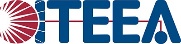 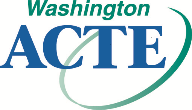 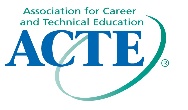 3.  Payment SummaryRegistration	$	ITEEA Membership (optional)	$	ACTE Membership (optional)	$	WITEA Life Member (deduct $25)	$	Total Amount Due	$	4.  Method of Payment Check/Money Order (Made Payable to WA-ACTE) Purchase Order #	Invoice Email	Credit Cards Must Register Online – Go to:https://wa-acte.regfox.com/witea-spring-conference-2023 Mail to:	WITEA Spring Conference	PO Box 315	Olympia WA 98507-0315Email to:	taa@wa-acte.org Contacts:	360-786-9286fdc@wa-acte.org (hotel/speakers/exhibitors) – Franciene Chrismantaa@wa-acte.org (registration information) – Tess Alvisohttp://www.witea.net (WITEA Website) https://www.wa-acte.org/upcoming 